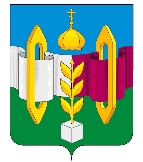 Российская ФедерацияИркутская областьУсольское районное муниципальное образование А Д М И Н И С Т Р А Ц И ЯГородского поселенияТельминского муниципального образования П О С Т А Н О В Л Е Н И ЕВ соответствии с постановлением Администрации городского поселения Тельминского муниципального образования от 01.09.2023 г. № 249 «Об утверждении Порядка разработки, утверждения и реализации муниципальных программ администрации городского поселения Тельминского муниципального образования», руководствуясь ст. ст. 23, 46 Устава Тельминского муниципального образования, администрация городского поселения Тельминского муниципального образования,     ПОСТАНОВЛЯЕТ:1. Утвердить отчет о реализации муниципальной программы «Формирование современной городской среды Тельминского муниципального образования на 2018-2025 годы» за 2023 год, согласно приложения;2. Разместить настоящее постановление на официальном сайте администрации городского поселения Тельминского муниципального образования.Глава городскогопоселения Тельминского муниципального образования                                                          М.А.Ерофеев  Приложение к постановлению администрации Тельминского муниципального образованияот 14.02.2024 г. № 56Отчет о реализации муниципальной программы «Формирование современной городской среды Тельминского муниципального образования на 2018-2025 годы»за 2023 годРаздел 1. Краткое описание выполненных в отчетном году основных мероприятий.Муниципальная программа городского поселения Тельминского   муниципального образования «Формирование современной городской среды Тельминского муниципального образования на 2018-2025 годы», утвержденную постановлением администрации № 511 от 29.12.2017 г.  (в редакции постановления администрации городского поселения Тельминского муниципального образования №97 от 29.03.2019 г., №128 от 29.04.2019 г., №297 от 17.09.2019 г., №94 от 20.03.2020г., №165 от 19.07.2021 г., №228 от 19.10.2021 г., № 72 от 21.03.2022 г.)Цель программы – 1. Повышение уровня благоустройства дворовых территорий многоквартирных домов.2. Повышение уровня благоустройства общественных территорий.3. Повышение уровня благоустройства объектов недвижимого (включая объекты незавершенного строительства) имущества и земельных участков, находящихся в собственности (пользований) юридических лиц и индивидуальных предпринимателей.4. Повышение уровня благоустройства индивидуальных жилых домов и земельных участков, предоставленных для их размещения.5. Повышение уровня вовлеченности заинтересованных граждан, организаций в реализацию мероприятий по благоустройству территории.Для обеспечения Повышения уровня благоустройства общественных территорий населения на территории городского поселения Тельминского муниципального образования выполнен следующий комплекс мероприятий: -Выполнено благоустройство общественной территории по адресу: рп Тельма, ул. 2-ая Советская,4а.В результате проведенных мероприятий были достигнуты цели муниципальной программы: увеличилось число благоустроенных территорий. Приложение 1Выполнение основных мероприятий подпрограмм.Фактическая (достоверная) информация по реализации программы представлена в таблице №1Таблица №1         Исполнение указанной муниципальной программы составило в сумме 989,60 руб., или 100 процентов к утвержденному плану расходов.  По указанной муниципальной программе выполнены следующие мероприятия, Предложения по дальнейшей реализации муниципальной программы. 	Программа является эффективной. Срок реализации муниципальной программы продлить.Приложение 2Анализ показателей результативности муниципальной программы «Формирование современной городской среды Тельминского муниципального образования на 2018-2025 годы»достигнутых за 2023 г.                       Приложение 3Анализ объема финансирования муниципальной программы «Формирование современной городской среды Тельминского муниципального образования на 2018-2025 годы»за 2023 год(отчетный период)Оценка эффективности реализации муниципальной программы «Формирование современной городской среды Тельминского муниципального образования на 2018-2025 годы»за 2023 годаВажное значение для успешной реализации муниципальной программы является выполнение всех запланированных мероприятий и достижение плановых значений показателей (индикаторов), а также проведение оценки эффективности реализации муниципальной программы, для своевременного выявления негативных фактов, влияющих на показатели результативности программы.На финансовое обеспечение муниципальной программы в 2023 году было запланировано в размере 989,58 тыс. рублей, фактическое исполнение составило- 989,60 тыс. рублей. Муниципальная программа выполнена в полном объеме.Эффективность реализации муниципальной программы в 2023 году оценивается на основании следующих критериев:Целевые показатели (индикаторы):значение показателя (индикатора) 1 равно 1,0 (1,0); Оценка степени достижения целей и решения задач:СДЦ= (СДП1+ СДП2+ СДПN)/ N          СДЦ=(1,0)/1=1 , что характеризует  уровень степени достижения целевых показателей.Оценка степени соответствия запланированному уровню затрат и эффективности использования средствОценка степени соответствия запланированному уровню затрат и эффективности использования средств         Уф =Фф/Фп               Уф= 989,6/989,58=1,0,что характеризует эффективность реализации муниципальной программы по степени реализации основных мероприятий.Эффективность реализации муниципальной программы          ЭМП СДЦ х Уф          ЭМП1 х 1=1,С учетом данных результатов, согласно критериев, оценки эффективности муниципальной программы, в 2023 году муниципальная программа признана эффективной.От 14.02.2024 г. №56  р. п. ТельмаОб утверждении отчета о реализации муниципальной программы «Формирование современной городской среды Тельминского муниципального образования на 2018-2025 годы» за 2023 годОб утверждении отчета о реализации муниципальной программы «Формирование современной городской среды Тельминского муниципального образования на 2018-2025 годы» за 2023 годОб утверждении отчета о реализации муниципальной программы «Формирование современной городской среды Тельминского муниципального образования на 2018-2025 годы» за 2023 годНаименование программы ведомствоцелевая статьяплан на 2023 груб.Исполнено руб.1.Муниципальная программа «Формирование современной городской среды Тельминского муниципального образования на 2018-2025 годы»901740 00 00 00 0989,58989,60«Формирование современной городской среды Тельминского муниципального образования на 2018-2025 годы»901740 00 00 00 0989,58989,60Наименование программы мероприятиесумма1.Муниципальная программа «Формирование современной городской среды Тельминского муниципального образования на 2018-2025 годы»«Формирование современной городской среды Тельминского муниципального образования на 2018-2025 годы»«Благоустройство детской площадки, расположенной по адресу Иркутская область, Усольский муниципальный район городское поселение рп Тельма, ул 2я Советская, 4а»702 600,40 рублей«Формирование современной городской среды Тельминского муниципального образования на 2018-2025 годы»«Благоустройству детской площадки, расположенной по адресу Иркутская область, Усольский муниципальный район городское поселение рп Тельма, ул 2я Советская. 4а»286 999,60 рублей№ п/пНаименование показателя результативностиЕд. изм.Значение показателя результативностиЗначение показателя результативностиОтклонениеОтклонениеПояснения по достигнутым значениям№ п/пНаименование показателя результативностиЕд. изм.план на годфакт-/+  %Пояснения по достигнутым значениям12345678Муниципальная программаМуниципальная программаМуниципальная программаМуниципальная программаМуниципальная программа1.Количество граждан, охваченных мероприятиями по обеспечению безопасности жизнедеятельностиЕд.5000 50002.Мероприятия, получившие информационное сопровождение в СМИ %86100Наименование программы, подпрограммы, основного мероприятия, мероприятияНаименование программы, подпрограммы, основного мероприятия, мероприятияИсточникифинансированияОбъемфинансирования,тыс.руб.Объемфинансирования,тыс.руб.ОтклонениеОтклонениеПояснения поосвоениюобъемов финансированияНаименование программы, подпрограммы, основного мероприятия, мероприятияИсточникифинансированияплан на 2023 годФакт2023 год-/+  %Пояснения поосвоениюобъемов финансированияПрограммаВсего989,58989,6-0,020Перераспределение прошло не по плану, т.к. наше софинансирование увеличилось на 20 руб.(по условиям предоставления субсидии)ПрограммаБюджет  городского поселения Тельминского МО2,0462,1Перераспределение прошло не по плану, т.к. наше софинансирование увеличилось на 20 руб.(по условиям предоставления субсидии)Программабюджет Иркутской области200,543202,5435300Перераспределение прошло не по плану, т.к. наше софинансирование увеличилось на 20 руб.(по условиям предоставления субсидии)ПрограммаФедеральный бюджет787,334784,95647Перераспределение прошло не по плану, т.к. наше софинансирование увеличилось на 20 руб.(по условиям предоставления субсидии)«Формирование современной городской среды Тельминского муниципального образования на 2018-2025 годы»Всего989,58989,6-0,020«Формирование современной городской среды Тельминского муниципального образования на 2018-2025 годы»Бюджет  городского поселения Тельминского МО2,0462,1«Формирование современной городской среды Тельминского муниципального образования на 2018-2025 годы»бюджет Иркутской области200,543202,5435300«Формирование современной городской среды Тельминского муниципального образования на 2018-2025 годы»Федеральный бюджет787,334784,95647